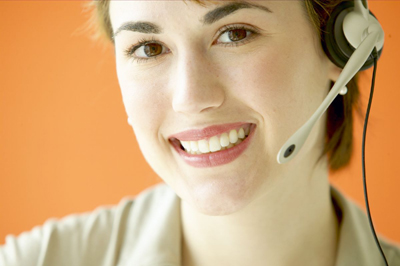 Effective communication skills are vital in today’s business environmentToastmasters has helped millions of men and women
develop and improve their communication and leadership skillsToastmasters Club NameMeeting TimeMeeting PlaceAddressFor additional information ... (phone / website / email)